БЕКІТТЕМІН                                        №37 ЖОББМ  директоры__________Л.Б. Жүсіпова«Сарбаз-2019» әскери-спорттық эстафетасының мектепшілік жарыстын ережесіМақсаты:Жаңа өсіп келе жатқан ұрпақты патриоттық рух пен азаматтыққа тәрбиелеуге негізделген          Міндеттері:ұлттық дәстүрге деген сенімді қалыптастыру;отан қорғаушы кәсібін танымал ету;жастарды спортқа баулау;салауатты өмір салтын ұстау Қатысушылар мен ережелері:Жарысқа 8-10 сынып оқушылары жіберіледіКоманда құрамы:4 ер бала. Өтетін орны: мектеп спорт залы. Тир.05.01.2019 жыл сағат 14.00         3.  Сайыстың негізгі кезендері:- АК-74 МГГ толық емес бөлшектеу, жинау- ЖӘҚТ киімін кию 4 «а»- Пневматикалық мылтықтан оқ ату нысана №9   (2*3)  - кермеге тартылу- Шаңғы кроссы (1 шқ)    4. Төрешілік құрамы:Бас төрешісі- А.С. БайзаковХатшы- А. БажаеваДШ мұғалімдері        5. МарапаттауЖүлделі орынға ие болған қатысушылар мен командаларға мақтау қағазы беріледіПавлодар қаласы әкімдігі Павлодар қаласы білім беру бөлімінің«Павлодар қаласы №37 жалпы орта білім беру мектебі» ММ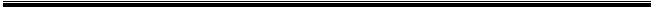 БҰЙРЫҚ2019 ж. «__»_________№ __________«Сарбаз-2019» әскери-спорттық эстафетасың мектепшілік жарыс  өткізу туралыӘскери-патриоттық тәрбие бойынша жоспары негізінде БҰЙЫРАМЫН:1. 2019 жылғы 05 қаңтар күні сайыс өткізілсін.2. Сынып жетекшілер, сыныптар, жарыс ұйымдастышулар сайыс өткізу кестесіне сәйкес командалардың келуін қамтамасыз етсін.3. Сайыстың төрешілігін АӘД  пәні мұғалімі А.С.Байзаков және ДШ мұғалімдері, ДШҰ кеңесінің мүшесі А. Бажаева тағайындалсын.4.Сайыс өткізу үшін тікелей жауапкершілік ДШ кеңесіне жүктеледі.5. Хаттама нәтижесі бойынша қалалық сайысқа жақсы көрсеткіштер көрсеткен оқушылар жіберілсін6. Осы бұйрықтың орындалуын бақылау тәрбиелік жұмыс бойынша директор орынбасары Г.Б. Әбдімбетоваға жүктелсін.Мектеп директоры:                        Л.Б. ЖүсіповаЕсеп Өткізілген күні:                              05.01.2019 жылҰйымдастыру кезеңі:    Жарысқа  8 «а,б», 9«а,б,в,г» 10«а,б» сынып оқушылары қатысты.  Жалпы қатысушылардың саны: 32 адамҚорытынды: Нәтиже бойынша командалық        І-орын     9   «Б»   сынып                                                            ІІ- орын  10  «А»  сынып                                                            ІІІ- орын 10  «Б»  сынып Бас төреші:             А.С. Байзаков